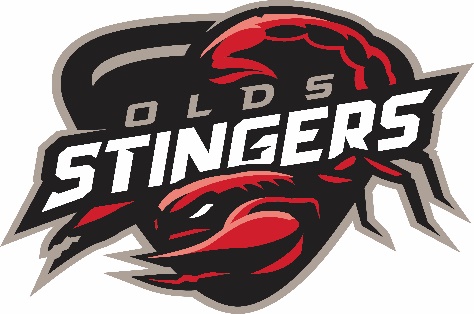 OLDS LACROSSE ASSOCIATIONRequest for Police check Including a Vulnerable sector checkTo Whom this may concern:This letter is to confirm that_____________________ is a volunteer Coach with the Olds Lacrosse Association. We require that criminal record checks, including a vulnerable sector check, be provided by all coaching personnel within our organization. We ask that the fee for this service be waived, as coaches are working with minors.Thank you very much for your cooperation on this matter.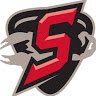 
 Joe Berreth PresidentOlds Lacrosse AssociationA 5133-52hd street,Olds, Alberta, T4H-1W7oldslacrossepresident@gmail.com